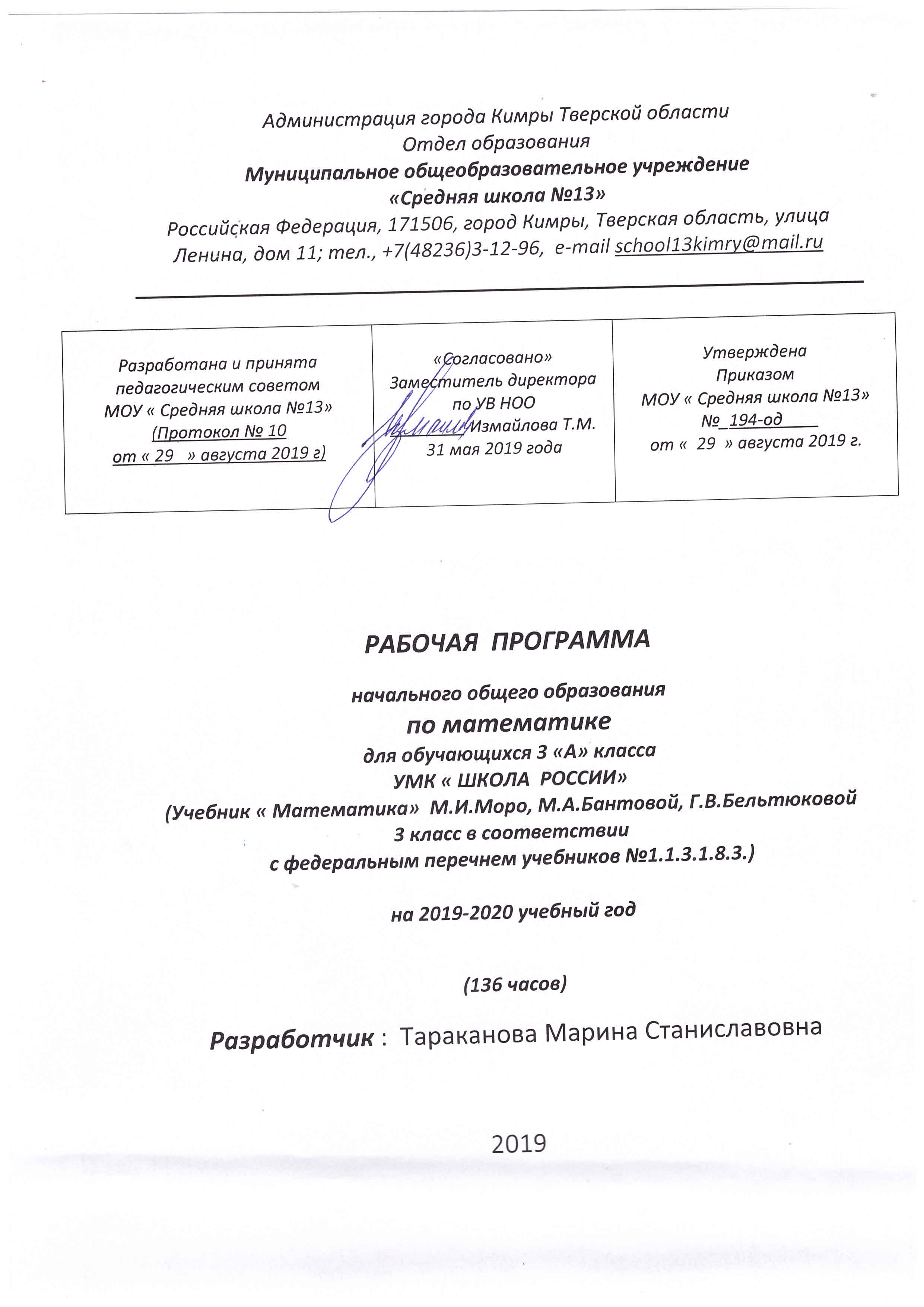 ПРЕДМЕТНЫЕ РЕЗУЛЬТАТЫЧИСЛА И ВЕЛИЧИНЫОбучающиеся научатся:образовывать, называть, читать, записывать числа от 0 до 1 000;сравнивать трехзначные числа и записывать результат сравнения упорядочивать заданные числа заменять трехзначное число суммой разрядных слагаемых уметь заменять мелкие единицы счета крупными и наоборот;устанавливать закономерность – правило, по которому составлена числовая последовательность (увеличение/уменьшение числа на несколько единиц, увеличение/уменьшение числа в несколько раз); продолжать ее или восстанавливать пропущенные в ней числа;группировать числа по заданному или самостоятельно установленному одному или нескольким признакам;читать, записывать и сравнивать значения величины площади, используя изученные единицы измерения этой величины (квадратный сантиметр, квадратный дециметр, квадратный метр), и соотношения между ними: 1 дм2 = 100 см2, 1 м2 = 100 дм2; переводить одни единицы площади в другие;читать, записывать и сравнивать значения величины массы, используя изученные единицы измерения этой величины (килограмм, грамм) и соотношение между ними: 1 кг = 1 000 г; переводить мелкие единицы массы в более крупные, сравнивать и упорядочивать объекты по массеОбучающиеся  получат возможность научиться:классифицировать числа по нескольким основаниям (в более сложных случаях) и объяснять свои действия; самостоятельно выбирать единицу для измерения таких величин как площадь, масса в конкретных условиях и объяснять свой выбор.АРИФМЕТИЧЕСКИЕ ДЕЙСТВИЯОбучающиеся научатся:выполнять табличное умножение и деление чисел; выполнять умножение на 1 и на 0, выполнять деление вида: а : а, 0 : а;выполнять внетабличное умножение и деление, в том числе деление с остатком; выполнять проверку арифметических действий умножение и деление;выполнять письменно действия сложение, вычитание, умножение и деление на однозначное число в пределах 1 000;вычислять значение числового выражения, содержащего 2 – 3 действия (со скобками и без скобок)Обучающиеся  получат возможность научиться:использовать свойства арифметических действий для удобства вычислений;вычислять значение буквенного выражения при заданных значениях входящих в него букв;решать уравнения на основе связи между компонентами и результатами умножения и деления.РАБОТА С ТЕКСТОВЫМИ ЗАДАЧАМИОбучающиеся научатся:анализировать задачу, выполнять краткую запись задачи в различных видах: в таблице, на схематическом рисунке, на схематическом чертеже;составлять план решения задачи в 2 – 3 действия, объяснять его и следовать ему при записи решения задачи;преобразовывать задачу в новую, изменяя ее условие или вопрос;составлять задачу по краткой записи, по схеме, по ее решению;решать задачи, рассматривающие взаимосвязи: цена, количество, стоимость; расход материала на 1 предмет, количество предметов, общий расход материала на все указанные предметы и др.; задачи на увеличение/уменьшение числа в несколько раз.Обучающиеся  получат возможность научиться:сравнивать задачи по сходству и различию отношений между объектами, рассматриваемых в задачах;дополнять задачу с недостающими данными возможными числами;находить разные способы решения одной и той же задачи, сравнивать их и выбирать наиболее рациональный;решать задачи на нахождение доли числа и числа по его доле;решать задачи практического содержания, в том числе задачи-расчетыПРОСТРАНСТВЕННЫЕ ОТНОШЕНИЯ. ГЕОМЕТРИЧЕСКИЕ ФИГУРЫОбучающиеся научатся:обозначать геометрические фигуры буквами;различать круг и окружность;чертить окружность заданного радиуса с использованием циркуля;Обучающиеся  получат возможность научиться:различать треугольники по соотношению длин сторон; по видам углов;изображать геометрические фигуры (отрезок, прямоугольник) в заданном масштабе;читать план участка (комнаты, сада и др.).ГЕОМЕТРИЧЕСКИЕ ВЕЛИЧИНЫОбучающиеся научатся:измерять длину отрезка;вычислять площадь прямоугольника (квадрата) по заданным длинам его сторон;выражать площадь объектов в разных единицах площади (квадратный сантиметр, квадратный дециметр. квадратный метр), используя соотношения между нимиОбучающиеся  получат возможность научиться:выбирать наиболее подходящие единицы площади для конкретной ситуации;вычислять площадь прямоугольного треугольника, достраивая его до прямоугольника.РАБОТА С ИНФОРМАЦИЕЙОбучающиеся научатся:анализировать готовые таблицы, использовать их для выполнения заданных действий, для построения вывода;устанавливать правило, по которому составлена таблица, заполнять таблицу по установленному правилу недостающими элементами;самостоятельно оформлять в таблице зависимости между пропорциональными величинами;выстраивать цепочку логических рассуждений, делать выводыОбучающиеся  получат возможность научиться:читать несложные готовые таблицы;понимать высказывания, содержащие логические связки («… и …», «если …, то …», «каждый», «все» и др.), определять «верно» или «неверно» приведенное высказывание о числах, результатах действиях, геометрических фигурах.2. СОДЕРЖАНИЕ ПРОГРАММЫЧисла от 1 до 100.Сложение и вычитание  (9ч).Устные и письменные приёмы  сложения и вычитания. Умножение и деление чисел в пределах 100 (84ч).Операции умножения и деления над числами в пределах 100. Распределительное свойство умножения и деления относительно суммы (умножение и деление суммы на число). Сочетательное свойство умножения. Использование свойств умножения и деления для рационализации вычислений. Внетабличное умножение и деление. Деление с остатком. Проверка деления с остатком. Изменение результатов умножения и деления в зависимости от изменения компонент. Дробные числа.Доли. Сравнение долей, нахождение доли числа. Нахождение числа по доле.Числа от 1 до 1 000.Нумерация (12ч)Сотня. Счёт сотнями. Тысяча. Трёхзначные числа. Разряд сотен, десятков, единиц. Разрядные слагаемые. Чтение и запись трёхзначных чисел. Последовательность чисел. Сравнение чисел.Сложение и вычитание чисел (15ч).Операции сложения и вычитания над числами в пределах 1 000. Устное сложение и вычитание чисел в случаях, сводимых к действиям в пределах 100. Письменные приёмы сложения и вычитания трёхзначных чисел.                         Умножение и деление чисел в пределах 1000 (16ч).Операции умножения и деления над числами в пределах 1000. Устное умножение и деление чисел в случаях, сводимых к действиям в пределах 100; умножение и деление на 100. Письменные приёмы умножения трёхзначного числа на однозначное. Запись умножения «в столбик». Письменные приёмы деления трёхзначных чисел на однозначное. Запись деления «уголком».                                    Величины и их измерение.Время. Единицы измерения времени: секунда, минута, час, сутки, неделя, месяц, год. Соотношения между единицами измерения времени. Календарь.Длина. Единицы длины: , . Соотношения между единицами измерения длины.Масса. Единица измерения массы: центнер. Соотношения между единицами измерения массы.Скорость, расстояние. Зависимость между величинами: скорость, время, расстояние.                                    Текстовые задачи.Решение простых и составных текстовых задач.                                    Элементы алгебры.Решение уравнений вида: х ± а = с ± b; а – х = с ± b; х ± a = с ∙ b; а – х = с : b; х : а = с±b;а ∙ х = с±b;а : х = с ∙ b  и т.д.                       Занимательные и нестандартные задачи. Логические задачи. 3. КАЛЕНДАРНО – ТЕМАТИЧЕСКОЕ ПЛАНИРОВАНИЕ.№п/пТема урокаКол-во часовДата№п/пТема урокаКол-во часовДатаI четверть (35 ч)I четверть (35 ч)I четверть (35 ч)I четверть (35 ч)Числа от 1 до 100. Сложение и вычитание (9 ч)Числа от 1 до 100. Сложение и вычитание (9 ч)Числа от 1 до 100. Сложение и вычитание (9 ч)Числа от 1 до 100. Сложение и вычитание (9 ч)1Повторение. Нумерация чисел. Устные и письменные приёмы сложения и вычитания.12Повторение. Нумерация чисел. Устные и письменные приёмы сложения и вычитания.13Выражения с переменной.14Решение уравнений.15Решение уравнений.16Решение уравнений. Обозначение геометрических фигур буквами.17Странички для любознательных.18Входная  контрольная работа №1 по теме «Сложение и вычитание Числа от 1 до 100.».19Анализ контрольной работы.  Странички для любознательных.1Числа от 1 до 100. Табличное умножение иделение (53 ч)Числа от 1 до 100. Табличное умножение иделение (53 ч)Числа от 1 до 100. Табличное умножение иделение (53 ч)Числа от 1 до 100. Табличное умножение иделение (53 ч)10Связь умножения и сложения.111Связь между компонентами и результатом умножения. Чётные и нечётные числа.112Таблица умножения и деления с числом 3.
113Решение задач с величинами «цена», «количество», «стоимость».114Решение задач с понятиями «масса» и «количество».Самостоятельная работа.115Порядок выполнения действий.116Порядок выполнения действий.117Порядок выполнения действий. Самостоятельная работа. «Проверим себя и оценим свои достижения»118Странички для любознательных. Что узнали. Чему научились.119Контрольная работа №2 по теме «Умножение и деление на 2 и 3».120Анализ контрольной работы. Таблица умножения и деления с числом 4.121Таблица умножения и деления с числом 4.122Задачи на увеличение числа в несколько раз.123Задачи на увеличение числа в несколько раз.124Задачи на уменьшение числа в несколько раз.125Решение задач. Самостоятельная работа.126Таблица умножения и деления с числом 5.127Задачи на кратное сравнение.128Задачи на кратное сравнение.129Решение задач.130Таблица умножения и деления с числом 6.131Решение задач.132Решение задач.133 Контрольная работа №3 за I четверть.134Анализ контрольной работы.Страничка для любознательных.135Что узнали, чему научились.1II четверть (27 ч)II четверть (27 ч)II четверть (27 ч)II четверть (27 ч)36Таблица умножения и деления с числом 7. 137Странички для любознательных. Наши проекты.138Что узнали. Чему научились. Самостоятельная работа. «Проверим себя и оценим свои достижения»139Площадь. Сравнение площадей фигур.140Площадь. Сравнение площадей фигур.141Квадратный сантиметр.142Площадь прямоугольника.143Таблица умножения и деления с числом 8.144Контрольная работа №4 по теме «Табличное умножение и деление».145Анализ контрольной работы. Закрепление изученного.146Решение задач.147Таблица умножения и деления с числом 9.148Квадратный дециметр.149Таблица умножения. Закрепление. Самостоятельная работа.«Проверим себя и оценим свои достижения»150Квадратный метр.151Закрепление изученного.152Странички для любознательных.153Что узнали. Чему научились.154Умножение на 1.155Умножение на 0.156Умножение и деление с числами 1, 0. Деление нуля на число.157 Контрольная работа за II четверть.158Анализ контрольной работы. Доли.159Окружность. Круг.160Диаметр круга.161Диаметр и окружность круга. Самостоятельная работа.«Проверим себя и оценим свои достижения»162Единицы времени. Решение задач.163Умножение и деление круглых чисел.64Деление вида 80:20.165Умножение суммы на число.166Умножение суммы на число.167Умножение двузначного числа на однозначное.168Умножение двузначного числа на однозначное.169Закрепление изученного. Самостоятельная работа.«Проверим себя и оценим свои достижения»1.70Деление суммы на число.171Деление суммы на число.172Деление двузначного числа на однозначное.173Делимое. Делитель.1.74Проверка деления.175Случаи деления вида 87:29.176Проверка умножения. Самостоятельная работа.«Проверим себя и оценим свои достижения»177Решение уравнений.178Решение уравнений.
179Закрепление изученного.
180Контрольная работа №6 по теме «Решение уравнений».181Анализ контрольной работы. Деление с остатком.182Деление с остатком.183Деление с остатком.184Решение задач на деление с остатком.185Случаи деления, когда делитель больше делимого.186Проверка деления с остатком.187Что узнали. Чему научились. Самостоятельная работа.«Проверим себя и оценим свои достижения»188Наши проекты.189Контрольная работа №7 по теме «Деление с остатком».190Анализ контрольной работы. Тысяча.1Числа от 1 до 1000. Нумерация (12 ч)Числа от 1 до 1000. Нумерация (12 ч)Числа от 1 до 1000. Нумерация (12 ч)Числа от 1 до 1000. Нумерация (12 ч)91Образование и названия трёхзначных чисел.
1.92Запись трёхзначных чисел.193Письменная нумерация в пределах 1000.194Увеличение и уменьшение чисел в 10 раз, в 100 раз.195Представление трёхзначных чисел в виде суммы разрядных слагаемых.196 Контрольная работа №8 за III четверть.197Анализ контрольной работы.Закрепление пройденного материала.198Письменная нумерация в пределах 1000. Приёмы устных вычислений. 199Сравнение трёхзначных чисел. Самостоятельная работа.1100Письменная нумерация в пределах 1000.1IV четверть (34 ч)IV четверть (34 ч)IV четверть (34 ч)IV четверть (34 ч)101Единицы массы. Грамм.1102Закрепление изученного.1Числа от 1 до 1000. Сложение и вычитание (15 ч)Числа от 1 до 1000. Сложение и вычитание (15 ч)Числа от 1 до 1000. Сложение и вычитание (15 ч)Числа от 1 до 1000. Сложение и вычитание (15 ч)103Приёмы устных вычислений.1104Приёмы устных вычислений вида 450+30, 620-200.1105Приёмы устных вычислений вида 470+80, 560-90.1106Приёмы устных вычислений вида 260+310, 670-140.1107Контрольная работа №9 по теме «Нумерация в пределах 1000».1108Анализ контрольной работы.Закрепление пройденного материала.1109Приёмы письменных вычислений.1110Алгоритм сложения трёхзначных чисел.1111Алгоритм вычитания трёхзначных чисел.
1112Виды треугольников.1113Закрепление изученного.1114Что узнали. Чему научились.1.115Что узнали. Чему научились.1116Контрольная работа №10 по теме «Сложение и вычитание».1.117Анализ контрольной работы.Закрепление пройденного материала.1Числа от 1 до 1000. Умножение и деление (5 ч)Числа от 1 до 1000. Умножение и деление (5 ч)Числа от 1 до 1000. Умножение и деление (5 ч)Числа от 1 до 1000. Умножение и деление (5 ч)118Приёмы устных вычислений.1119Приёмы устных вычислений.1120Приёмы устных вычислений. Самостоятельная работа. «Проверим себя и оценим свои достижения»1121Виды треугольников.1122Закрепление изученного. 1Приёмы письменных вычислений (11 ч)Приёмы письменных вычислений (11 ч)Приёмы письменных вычислений (11 ч)Приёмы письменных вычислений (11 ч)123Приёмы письменного умножения в пределах 1000.1124Алгоритм письменного умножения трёхзначного числа на однозначное.1125Закрепление изученного. Самостоятельная работа.«Проверим себя и оценим свои достижения»1126Проверка деления.1127Приёмы письменного деления в пределах 10001128Алгоритм деления трёхзначного числа на однозначное.1129Закрепление изученного. Знакомство с калькулятором.1130Итоговая контрольная работа №11.1131Анализ контрольной работы. Закрепление изученного.1132Что узнали. Чему научились.1133Что узнали. Чему научились.1134  Что узнали. Чему научились. 1135Обобщающий урок. Игра «По океану математики».1136Обобщающий урок.1